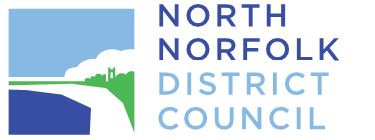 Council Offices, Holt Road, Cromer, Norfolk NR27 9EN    Tel: (01263) 513811						Fax: (01263) 514802	DX31008 Cromerwww.north-norfolk.gov.uk licensing@north-norfolk.gov.ukApplication for Registration of a Practitioner for Acupuncture, Cosmetic Piercing, Electrolysis, Semi Permanent Skin Colouring and Tattooing(Please note a separate form must be completed for each applicant).Local Government (Miscellaneous Provisions) Act 1982	Local Government Act 2003: Section 120Please tick one box:	New application	Apprentice	Replacement CertificatePremises Name & Address at which applicant will be operating, (this address will not appear onthe applicant’s registration certificate).Activities the applicant will be completing please tick all that are relevant:Acupuncture	Cosmetic Piercing	Electrolysis	Semi Permanent Skin ColouringTattooingHave you previously been registered with any other local authorities in respect of Skin Piercing Activities? Yes	NoIf yes, please state which authority:Have you ever applied for & been refused a licence for the same/similar type of activity? Yes	NoIf yes, which type of activity were you refused and when and with which local authority?Do you buy your own equipment? Yes		NoWhich suppliers do you use?Do you leave your equipment at your workplace?Yes		NoGuidance Notes for Applicants:1  Each individual who carries out the business of Cosmetic Piercing (including ear piercing), Tattooing, Semi Permanent Skin Colouring, Acupuncture or Electrolysis must be registered with the local authority.2  Any premises in which a person carries out the above named activities, must be registered with the local authority.3  Registered practitioners must carry out their business from a registered address, with the exception of an occasional visit to the clients home, for the purpose of carrying out any of the above.4  Section 15(VII) of the Local Government (Miscellaneous Provisions) Act 1982 enables local authorities to make byelaws to control the hygiene and cleanliness of the above businesses and such byelaws have been adopted; and that all registered persons and premises are expected to comply with these byelaws.5  The need for registration shall not apply to any practice carried out by or under the supervision of any person who is a registered medical practitioner.6  Please provide any qualifications/certificates to support your application.7  Right to work/immigration status: A practitioner registration may not be issued to an individual who is resident in the UK who:does not have the right to live and work in the UK; or is subject to a condition preventing him or her from doing work relating to the carrying on of a licensable activity. Applicants must demonstrate that they have the right to work in the UK and are not subject to a condition preventing them from doing work relating to the carrying on of a licensing activity. They do this by providing with this application a current or expired british passport or full UK birth certificate accompanied by a document issued by a government agency stating your national insurance number. Please refer to www.gov.uk/prove-right-to-work.8  The fee for each registration is payable in advance and should accompany this completed application form. Any cheques should be made payable to the North Norfolk District Council (NNDC is acceptable). Payment can also be made online via www.north-norfolk.gov.uk or by credit/debit card in the office or by telephone 01263 513811.  The fee is non refundable and we advise that you check with the proprietor of the Skin Piercing premises before you make a Skin Piercing Registration application, that your licensable activity is covered by the premises for which you intend to undertake the licensable activity.9  Current Fees and Charges can be found on the Council’s website (www.north-norfolk.gov.uk) in respect of the following:Practitioner Registration	Premises RegistrationReplacement CertificatesAdditional/Replacement copies of the Byelaws (alternatively these are available to download from the website).Should you require any further information or advice you can contact the Licensing Team on 01263 516189 or email licensing@north-norfolk.gov.uk The council is registered under the Data Protection Act 1998 for the purpose of processing personal data in the performance of its legitimate business. Any information held by the Council will be processed in compliance with the eight principles of the Act. Information you have provided may be shared with other public sector organisations for the prevention and detection of fraud.  Further information relating to your rights under the Data Protection Act can be sent to you on request.    Signature of Applicant:    Date:Full Name of Applicant:Date of Birth:Address of Applicant:Contact Telephone Number:Mobile Number (if different from above):Email: